ПОСТАНОВЛЕНИЕАДМИНИСТРАЦИИ СЕЛЬСКОГО ПОСЕЛЕНИЯ БОГОРОДИЦКИЙ СЕЛЬСОВЕТ ДОБРИНСКОГО МУНИЦИПАЛЬНОГО РАЙОНА ЛИПЕЦКОЙ ОБЛАСТИ РОССИЙСКОЙ ФЕДЕРАЦИИ 01.03.2017 г.			ж. д. ст. Плавица			№ 45О внесении изменений в Постановление от 16.01.2015 г. № 4 «О контрактном управляющем администрации сельского поселения Богородицкий сельсовет»В соответствии с частью 3 статьи 2, статьей 38 Федерального закона от 5 апреля . № 44-ФЗ «О контрактной системе в сфере закупок товаров, работ, услуг для обеспечения государственных и муниципальных нужд» и в целях урегулирования отношений в сфере закупокПОСТАНОВЛЯЮ:1. В связи с выходом из декретного отпуска специалиста 1 разряда Хмыровой Светланы Юрьевны, назначить контрактным управляющим специалиста 1 разряда Хмырову Светлану Юрьевну.2. Контроль за исполнением настоящего постановления оставляю за собой.3. Настоящее постановление вступает в силу со дня его обнародования.Глава администрациисельского поселенияБогородицкий сельсовет					А. И. Овчинников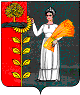 